Here Are Your 2020 Streamy Award WinnersThis year’s most-winning creator was famously generous YouTuber MrBeast (47.5 million subscribers), who snapped up a record four wins: Live Special for his YouTube Original Creator  Games, which donated $250,000 to charity; a Social Good Award for his and Mark Rober’s iconic #TeamTrees initiative, which raised more than $20 million for reforestation. He was named 2020’s Creator of the Year.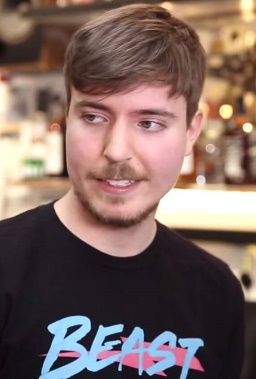 Tubefilter 12.12.20https://www.tubefilter.com/2020/12/12/here-are-your-2020-streamy-award-winners/Image credit:https://www.fotolog.com/wp-content/uploads/2019/06/Mr-Beast-Net-Worth.jpg